 О проведении отчетов и выборов профсоюзных органов в 2024 году       В соответствии с п. 2 ст.16, п. 4.19 ст. 44 Устава Профсоюза и истечением сроков полномочий выборных органов первичных и территориальных организаций Профсоюза, Президиум Калмыцкой республиканской организации Профессионального союза работников народного образования и науки РФ ПОСТАНОВЛЯЕТ:Провести в 2024 году отчеты и выборы профсоюзных органов  Калмыцкой республиканской организации Профсоюза работников народного образования и науки Российской Федерации.Определить примерные сроки проведения отчетно-выборных профсоюзных собраний и конференций:в первичных профсоюзных организациях (в том числе и в организациях республиканского ведения) с 1 февраля по 1 сентября 2024 г. в территориальных профсоюзных организациях с 1 мая по 30 октября  2024 года;   Установить, что отчеты и выборы проводятся в следующей последовательности: собрания в профсоюзных группах;собрания (конференции) в профсоюзных организациях структурных подразделений первичных профсоюзных организациях;собрания (конференции) в первичных профсоюзных организациях; конференции  в первичных профсоюзных организациях с правами территориальных организаций Профсоюза;конференции в территориальных  организациях;Выборным коллегиальным профсоюзным органам территориальных организаций Профсоюза, первичной профсоюзной организации с правами территориальных организаций Профсоюза и первичных организаций республиканского ведения: 4.1.организовать проведение отчётно-выборных профсоюзных собраний и конференций в профсоюзных группах, профсоюзных организациях структурных подразделений, первичных и территориальных организациях Профсоюза в единые сроки отчётно-выборной кампании в Профсоюзе, утвердив графики проведения отчётно-выборных собраний и конференций. 4.2. Принять в установленные сроки постановления президиума территориальной организации Профсоюза о сроках и порядке проведения отчетов и выборов в соответствующей организации Профсоюза, комитета территориальной организации Профсоюза о созыве отчетно-выборной конференции соответствующей организации Профсоюза и до  1 февраля 2024 года прикрепить их копии в соответствующий раздел паспорта территориальной организации Профсоюза в автоматизированной информационной системе «Единый реестр Общероссийского Профсоюза образования» (далее - АИС). К 1 июня и к 1 октября 2024 года предоставить информацию в комитет республиканской организации Профсоюза (в произвольной форме) о ходе отчетов и выборов в первичных и территориальных организациях Профсоюза.4.3. Содействовать контрольно-ревизионным комиссиям организаций Профсоюза в проведении организационно - финансовых ревизий и проверок соответствующих выборных коллегиальных профсоюзных органов и подготовке их отчетно-выборным собраниям и конференциям. 4.4. В ходе отчётно-выборной кампании:осуществить анализ и дать всестороннюю оценку деятельности первичных и территориальных организаций Профсоюза, их выборных профсоюзных органов по реализации уставных целей и задач; принять дополнительные меры по укрепления нормативной базы и совершенствованию структуры профсоюзных организаций, их организационному укреплению и повышению охвата профсоюзным членством среди работников образования и студентов;усилить внимание работе с кадрами и активом, подбору резерва на выборные профсоюзные должности, дальнейшему развитию активных форм обучения и вовлечению (избранию) молодёжи в составы выборных коллегиальных профсоюзных органов (в  пределах 20% от их составов);информировать членов Профсоюза об итогах работы выборных профсоюзных органов по реализации своих полномочий, в том числе по реализации решений VIII и  IX Съездов Профсоюза, приоритетных направлений деятельности Профсоюза на 2020-2025 годы. 4.4. Информировать комитет республиканской организации Профсоюза о предложениях и замечаниях, поступающих в ходе отчетно-выборной кампании от членов Профсоюза и делегатов профсоюзных собраний и конференций, относящихся к профсоюзной работе на территориальном уровне, а также по изменениям в Устав Общероссийского Профсоюза образования и приоритетные направления деятельности Калмыцкой республиканской организации Профсоюза на 2025-2030 годы. 4.5. В АИС в установленные сроки заполнить статистические отчеты по итогам отчетов и выборов в первичных и территориальных организациях Профсоюза по формам (1 –ОВ (первичная профсоюзная организация), 2-ОВ (первичная профсоюзная организация), 3-ОВ (территориальная профсоюзная организация), 4-ОВ (территориальная профсоюзная организация) (приложение № 1-№4) 5. Контроль над выполнением постановления возложить на главного специалиста КРО Профсоюза образования Бадмаеву А.В. Приложение № 1к постановлению президиума от 23 ноября 2023года №21-2«	»	2024 годаПредседатель первичной профсоюзнойорганизации Профсоюза				1Отчетпоформе1-ОВзаполняютпервичныепрофсоюзныеорганизации,укоторыхвысшиморганомявляетсясобраниепервичнойпрофсоюзнойорганизации.Отчет    по    форме   1-ОВ   заполняется    в   АИС «Единый   реестр   Общероссийского    Профсоюза   образования»ввышестоящуюорганизациюПрофсоюзавтечение5-ирабочихднейпослепроведениясобранияпервичнойпрофсоюзнойорганизации.2Вмалочисленнойпервичнойпрофсоюзнойорганизациимогутнеобразовыватьсявыборныеколлегиальныеиконтрольно-ревизионные органы.3Президиумпервичнойпрофсоюзнойорганизацииобразуетсяпринеобходимостивпервичнойпрофсоюзнойорганизации.Приложение № 2к постановлению президиума от23 ноября2023года№21-2«	»	2024годаПредседатель первичной профсоюзнойорганизации Профсоюза				4Отчетпоформе2-ОВзаполняютпервичныепрофсоюзныеорганизации,укоторыхвысшиморганомявляетсяконференцияпервичнойпрофсоюзнойорганизации.Отчетпо  форме  2-ОВ  заполняется  в  АИС «Единый  реестр  Общероссийского  Профсоюза  образования»втечение5-ирабочихднейпослепроведенияконференциипервичнойпрофсоюзнойорганизации.5В первичной профсоюзнойорганизации справами территориальной организацииПрофсоюзапрезидиумявляетсяпостояннодействующим органом иизбираетсянаконференциипервичнойпрофсоюзнойорганизации.Приложение № 3к постановлению президиума от 23 ноября2023года№ 21-2Председатель территориальнойорганизации Профсоюза				6Отчетпоформе3-ОВзаполняюттерриториальныеорганизацииПрофсоюза.Отчетпо  форме  3-ОВ  заполняется  в  АИС  «Единый  реестр  Общероссийского  Профсоюза  образования»втечение10-ирабочихднейпослезавершенияотчетно-выборнойкампаниивпервичныхпрофсоюзныхорганизациях,входящихвреестр территориальнойорганизацииПрофсоюза.Приложение № 4к постановлению президиума от 23  ноября2023года№ 21-2«	»	2024годаПредседатель территориальнойорганизации Профсоюза				7Отчетпоформе4-ОВзаполняюттерриториальныеорганизацииПрофсоюза.Отчетпо  форме  4-ОВ  заполняется  в  АИС  «Единый  реестр  Общероссийского  Профсоюза  образования»втечение7-ирабочихднейпослепроведенияконференциитерриториальнойорганизацииПрофсоюза.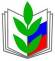 ПРОФЕССИОНАЛЬНЫЙ СОЮЗ РАБОТНИКОВ НАРОДНОГО ОБРАЗОВАНИЯ И НАУКИ РОССИЙСКОЙ ФЕДЕРАЦИИ(ОБЩЕРОССИЙСКИЙ ПРОФСОЮЗ ОБРАЗОВАНИЯ)КАЛМЫЦКАЯ РЕСПУБЛИКАНСКАЯ ОРГАНИЗАЦИЯПРЕЗИДИУМ
              ПОСТАНОВЛЕНИЕПРОФЕССИОНАЛЬНЫЙ СОЮЗ РАБОТНИКОВ НАРОДНОГО ОБРАЗОВАНИЯ И НАУКИ РОССИЙСКОЙ ФЕДЕРАЦИИ(ОБЩЕРОССИЙСКИЙ ПРОФСОЮЗ ОБРАЗОВАНИЯ)КАЛМЫЦКАЯ РЕСПУБЛИКАНСКАЯ ОРГАНИЗАЦИЯПРЕЗИДИУМ
              ПОСТАНОВЛЕНИЕ        «23» ноября  2023 г.         «23» ноября  2023 г. №21-2                                            г. ЭлистаФорма 1 ОВ1ОТЧЕТпервичной профсоюзной организации об итогах отчетно-выборного собрания(наименование первичной профсоюзной организации)1.Количество членов Профсоюза, состоящих на учете в ППОиз них: работающихОбучающихся (студентов)Неработающих пенсионеров2.Количество членов Профсоюза, участвовавших в работе собранияИз них: выступило3.Внесено предложений4.Работа профсоюзного комитета признана(удовлетворительной, неудовлетворительной)5.Об избрании профсоюзных органов первичнойПрофсоюзной организации25.1.Председателем избран(а)5.2.Всоставпрофсоюзногокомитетаизбрано5.3.Всоставпрезидиумаизбрано35.4.Всоставконтрольно-ревизионнойкомиссииизбраноФорма 2 ОВ4ОТЧЕТпервичной профсоюзной организации по итогам отчетно-выборной конференции(наименование первичной профсоюзной организации)1.Количество членов Профсоюза, состоящих на учете в ППО1.Из них: работающих1.Обучающихся (студентов)1.Неработающих пенсионеров2.Количество делегатов, избранных на конференцию ППО2.изних: участвовало в работе конференции2.выступило3.Внесено предложений4.Работа	профсоюзного	комитета признана(удовлетворительной, неудовлетворительной)5.Об	избрании	профсоюзных	органов первичной профсоюзной организации5.1.Председателем избран(а)5.2.В состав профсоюзного комитета избрано5.3.В состав президиума избрано55.4.В состав контрольно-ревизионной комиссии избраноФорма 3 ОВ6СВОДНЫЙ ОТЧЕТтерриториальной организации Профсоюзапо итогам отчетов и выборов в первичных профсоюзных организациях, входящих в реестр(наименование первичной профсоюзной организации)1.Общее количество первичных профсоюзных организаций1.В них: проведено отчетно-выборных собраний1.Проведено отчетно-выборных конференций2.Количество членов Профсоюза, состоящих на учете в первичных профсоюзных организациях, входящих в реестр территориальной организации Профсоюза3.Количество членов профсоюза, участвовавших в работе собраний (конференций)4.Выступило на собраниях (конференциях)5.Внесено предложений6.Количество	профсоюзных	комитетов первичных профсоюзных организаций, работа которых признана «неудовлетворительной»7.Количество председателей первичных профсоюзных организаций, впервые избранных8.Количество избранных профсоюзных комитетов первичных профсоюзных организаций с указанием количества членов Профсоюза, избранных в профсоюзный орган)9.Количество избранных президиумов первичных профсоюзных организаций (с указанием количества членов Профсоюза,Избранных в профсоюзный орган)10.Количество	избранных	контрольно-ревизионныхкомиссийпервичныхпрофсоюзныхорганизаций(суказаниемколичествачленовПрофсоюза,избранныхвпрофсоюзныйорган)Форма4ОВ7ОТЧЕТоб итогах отчетно-выборной конференции территориальной организации Профсоюза(наименование первичной профсоюзной организации)1.КоличествоизбранныхделегатовнаконференциютерриториальнойорганизацииПрофсоюза1.изних: участвовало в работе конференции1.выступило2.Внесено предложений3.Работа комитета территориальной организации Профсоюза	признана(удовлетворительной, неудовлетворительной)4.Об избрании профсоюзных органов территориальной организации Профсоюза4.1.Председателем избран(а)4.2.В состав комитета(совета) избрано4.3.В состав президиума избрано4.4.В состав контрольно-ревизионной комиссии избрано